ATTN: OCCUPATIONAL LICENSE DEPARTMENT402 Green StreetP.O. Drawer 5548Thibodaux, LA  70302985-493-6655 OR 800-834-8832Fax 985-492-6008Application for Occupational License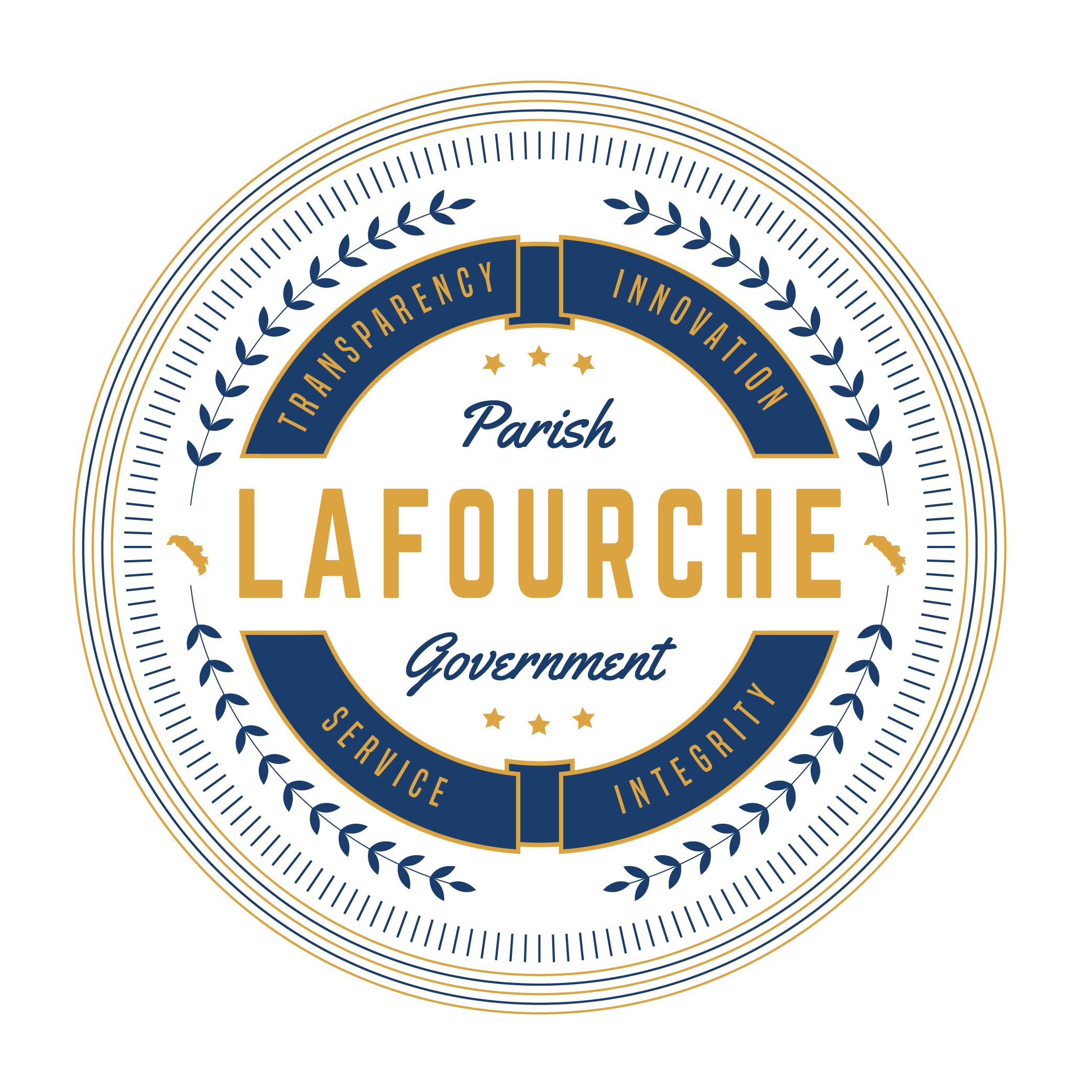 BUSINESS NAME  	PHYSICAL ADDRESS  	CITY ________________________________________    STATE ___________________________  ZIP ____________________________ BUSINESS PHONE NUMBER (________)______________________________          EMAIL_________________________________             OWNER’S NAME  	______________________________________________________________________________________________OWNER'S MAILING ADDRESS _______________________________________________________________________________________CITY ________________________________________    STATE ___________________________  ZIP ____________________________OWNER’S PHONE NUMBER (________)__________________________________________**(Area Code) + 7-digit phone no.FEDERAL TAX ID#  	                                       (if no Federal Tax ID – must provide Social Security number)**contact U.S. Dept. of Revenue (IRS) ...................... 1-800-829-3676STATE SALES TAX ID# __________________________ **contact La. Dept of Revenue ...................................1-225-219-7462PARISH SALES TAX ID# _________________________                                                          **contact Lafourche Sales & Use Tax Office................ 985-446-4023DESCRIPTION OF BUSINESS _______________________________________________________________________________________________________BUSINESS CLASSIFICATION   	Before submitting this form, please verify that you have the following REQUIRED paperwork to be turned in with your application…• IF you are a LSLB licensed contractor, please attach a current year copy of your state contractor's license.For more information, please contact the La. State Licensing Board for Contractors at (225) 765-2301.• IF you qualify for tax exemption because of 'Non Profit Organization' status or because of a disability, please attach a copy of your documentation from the La. Department of Revenue certifying your tax exempt status.For more information, please contact the U.S. Department of Revenue at 800-829-3676.Please send payment by CHECK or MONEY ORDER payable to: LAFOURCHE PARISH GOVERNMENT( ( NO CASH ACCEPTED! ) )BY SIGNING BELOW, YOU ARE AFFIRMING THAT THE INFORMATION GIVEN IN THIS APPLICATION IS TRUE AND CORRECT.Owner's Signature	Date	